Medienkommentar 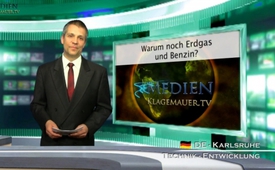 Warum noch Erdgas und Benzin?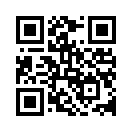 Wussten Sie schon, dass
Wasser wie Benzin brennen
kann? Schon seit vielen Jahrzehnten
gibt es Nachweise und
praktische Anschauungsbeispiele, ...Wussten Sie schon, dass
Wasser wie Benzin brennen
kann? Schon seit vielen Jahrzehnten
gibt es Nachweise und
praktische Anschauungsbeispiele,
wie Fahrzeuge mit Wasser,
respektive mit Wasserstoff
betrieben werden. Die allgemein
herrschende Meinung ist,
dass es nicht wirtschaftlich sei.
Doch durch Schwingungszustände
und Resonanzfrequenzen
mit Frequenzgeneratoren,
kommt es günstig zur Aufspaltung
des Wassers in Wasserstoff
und Sauerstoff. Da das
Verbrennungsprodukt auch wieder
Wasser ist, haben wir somit
den perfekten Kreislauf der Natur
erhalten, ohne dabei etwas
zu zerstören oder mit Umweltabgasen
zu belasten. Erstaunliche
Resultate, wie man mit
einem Liter Wasser 80 Kilometer
fährt, werden in der Praxis
dargestellt. Stanley Meyer aus
den USA ließ es schon 1989
patentieren, doch bald darauf
kam er auf dubiose Art ums
Leben. Offensichtlich sollen diese
Energiemöglichkeiten nicht
in der Öffentlichkeit publiziert
und diskutiert werden, da hier
eine gewisse Gruppe Menschen
diese Energiefreiheit mit allen
Mitteln verhindern will.von tp.Quellen:http://www.youtube.com/watch?v=y9VbetWUaxMPatent U.S. No. 4,826,581Das könnte Sie auch interessieren:#Medienkommentar - www.kla.tv/MedienkommentareKla.TV – Die anderen Nachrichten ... frei – unabhängig – unzensiert ...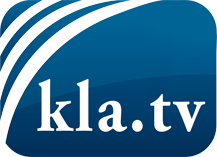 was die Medien nicht verschweigen sollten ...wenig Gehörtes vom Volk, für das Volk ...tägliche News ab 19:45 Uhr auf www.kla.tvDranbleiben lohnt sich!Kostenloses Abonnement mit wöchentlichen News per E-Mail erhalten Sie unter: www.kla.tv/aboSicherheitshinweis:Gegenstimmen werden leider immer weiter zensiert und unterdrückt. Solange wir nicht gemäß den Interessen und Ideologien der Systempresse berichten, müssen wir jederzeit damit rechnen, dass Vorwände gesucht werden, um Kla.TV zu sperren oder zu schaden.Vernetzen Sie sich darum heute noch internetunabhängig!
Klicken Sie hier: www.kla.tv/vernetzungLizenz:    Creative Commons-Lizenz mit Namensnennung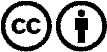 Verbreitung und Wiederaufbereitung ist mit Namensnennung erwünscht! Das Material darf jedoch nicht aus dem Kontext gerissen präsentiert werden. Mit öffentlichen Geldern (GEZ, Serafe, GIS, ...) finanzierte Institutionen ist die Verwendung ohne Rückfrage untersagt. Verstöße können strafrechtlich verfolgt werden.